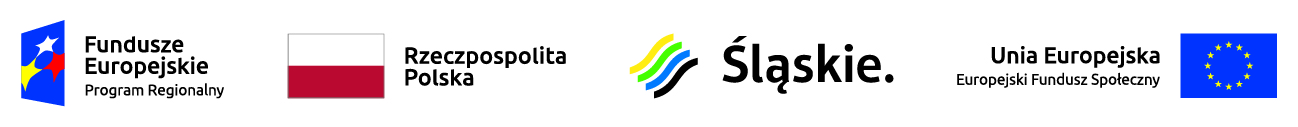 MIESIĘCZNY HARMONOGRAM UDZIELANYCH W RAMACH PROJEKTU FORM WSPARCIA       Nazwa Beneficjenta:  Gmina KrzanowiceNazwa Beneficjenta:  Gmina KrzanowiceNazwa Beneficjenta:  Gmina KrzanowiceNazwa Beneficjenta:  Gmina KrzanowiceNazwa Beneficjenta:  Gmina KrzanowiceNazwa Beneficjenta:  Gmina KrzanowiceNr projektu:  RPSL.11.01.04-24-03FG/19Nr projektu:  RPSL.11.01.04-24-03FG/19Nr projektu:  RPSL.11.01.04-24-03FG/19Tytuł projektu: Rozwój kompetencji i umiejętności kluczem do sukcesu w Gminie KrzanowiceTytuł projektu: Rozwój kompetencji i umiejętności kluczem do sukcesu w Gminie KrzanowiceTytuł projektu: Rozwój kompetencji i umiejętności kluczem do sukcesu w Gminie Krzanowice LP.  DATA/ TERMINMIEJSCE (dokładny adres, nr sali )GODZINA TYTUŁ/ RODZAJ REALIZOWANEGO WSPARCIA      ILOŚĆ UCZESTNIKÓW 113.09.202147-470 BORUCIN, UL. BOŃCZYKA 13SALA NR.  108.00-8.45CIEKAWI ŚWIATA – EDUKACJA PRZYRODNICZA KL I-III 6213.09.202147-470 BORUCIN, UL. BOŃCZYKA 13SALA NR.  88.00-8.45POZNAJĘ ŚWIAT – J. ANGIELSKI KL.I-III4313.09.202147-470 BORUCIN, UL. BOŃCZYKA 13SALA NR.  912.45-13.30ZAJĘCIA SOCJOTERAPEUTYCZNE6413.09.202147-470 BORUCIN, UL. BOŃCZYKA 13SALA NR.  1413.40-14.25ZAJĘCIA LOGOPEDYCZNE gr.34513.09.202147-470 BORUCIN, UL. BOŃCZYKA 13SALA NR.  413.40-14.25PRZYRODA METODĄ EKSPERYMENTÓW6613.09.202147-470 BORUCIN, UL. BOŃCZYKA 13SALA NR.  613.40-14.25ZAJĘCIA WYRÓWNAWCZE Z J. ANGIELSKIEGO KL.IV-VIII gr.14713.09.202147-470 BORUCIN, UL. BOŃCZYKA 13SALA NR.  513.40-14.25POZNAJĘ ŚWIAT – J. NIEMIECKI KL.I-III6814.09.202147-470 BORUCIN, UL. BOŃCZYKA 13SALA NR.  148.00-8.45ZAJĘCIA LOGOPEDYCZNE gr.14914.09.202147-470 BORUCIN, UL. BOŃCZYKA 13SALA NR.  413.40-14.25ZAJĘCIA WYRÓWNAWCZE Z GEOGRAFII 51014.09.202147-470 BORUCIN, UL. BOŃCZYKA 13SALA NR.  13.40-14.25ĆWICZYMY UMYSŁY – UMIEJĘTNOŚĆ UCZENIA SIĘ KL.I-III51114.09.202147-470 BORUCIN, UL. BOŃCZYKA 13SALA NR.  214.35-15.20ZAJĘCIA WYRÓWNAWCZE FIZYKI71214.09.202147-470 BORUCIN, UL. BOŃCZYKA 13SALA NR.  414.35-15.20ZAJĘCIA WYRÓWNAWCZE Z BIOLOGII 41314.09.202147-470 BORUCIN, UL. BOŃCZYKA 13SALA NR.  614.35-15.20ZAJĘCIA ROZWIJAJĄCE J. NIEMIECKI KL. IV-VIII71414.09.202147-470 BORUCIN, UL. BOŃCZYKA 13SALA NR.  215.30-16.15FIZYKA POPRZEZ EKSPERYMENT81515.09.202147-470 BORUCIN, UL. BOŃCZYKA 13SALA NR.  913.40-14.25ZAJĘCIA KOREKCYJNO - KOMPENSACYJNE51615.09.202147-470 BORUCIN, UL. BOŃCZYKA 13SALA NR.  214.35-15.20CHEMIA POPRZEZ EKSPERYMENT51715.09.202147-470 BORUCIN, UL. BOŃCZYKA 13SALA NR.  615.30-16.15ZAJĘCIA ROZWIJAJĄCE J. ANGIELSKI KL.IV-VIII gr.161816.09.202147-470 BORUCIN, UL. BOŃCZYKA 13SALA NR.  213.40-14.25MATEMATYKA METODĄ EKSPERYMENTU31916.09.202147-470 BORUCIN, UL. BOŃCZYKA 13SALA NR.  214.35-15.20ZAJĘCIA WYRÓWNAWCZE Z MATEMATYKI KL.IV-VIII gr.252017.09.202147-470 BORUCIN, UL. BOŃCZYKA 13SALA NR.  108.00-8.45KLUBIK MAŁEGO MATEMATYKA KL.I-III62117.09.202147-470 BORUCIN, UL. BOŃCZYKA 13SALA NR.  514.00-14.45NOWOCZESNY  ŚWIAT - POSŁUGIWANIE SIĘ TIK KL.I-III, 72217.09.202147-470 BORUCIN, UL. BOŃCZYKA 13SALA NR. 613.40-14.25ZAJĘCIA ROZWIJAJĄCE J. ANGIELSKI KL.IV-VIII gr.242317.09.202147-470 BORUCIN, UL. BOŃCZYKA 13SALA NR.  213.40-14.25ZAJĘCIA WYRÓWNAWCZE Z MATEMATYKI KL.IV-VIII gr.142417.09.202147-470 BORUCIN, UL. BOŃCZYKA 13SALA NR.  614.35-15.20ZAJĘCIA WYRÓWNAWCZE Z J. ANGIELSKIEGO KL.IV-VIII gr.262517.09.202147-470 BORUCIN, UL. BOŃCZYKA 13SALA NR.  1414.45-15.30ZAJĘCIA LOGOPEDYCZNE gr.242620.09.202147-470 BORUCIN, UL. BOŃCZYKA 13SALA NR.  67.10-7.55ZAJĘCIA WYRÓWNAWCZE Z J. ANGIELSKIEGO KL.IV-VIII gr.262720.09.202147-470 BORUCIN, UL. BOŃCZYKA 13SALA NR.  108.00-8.45CIEKAWI ŚWIATA – EDUKACJA PRZYRODNICZA KL I-III 62820.09.202147-470 BORUCIN, UL. BOŃCZYKA 13SALA NR.  88.00-8.45POZNAJĘ ŚWIAT – J. ANGIELSKI KL.I-III42920.09.202147-470 BORUCIN, UL. BOŃCZYKA 13SALA NR.  912.45-13.30ZAJĘCIA SOCJOTERAPEUTYCZNE63020.09.202147-470 BORUCIN, UL. BOŃCZYKA 13SALA NR.  1413.40-14.25ZAJĘCIA LOGOPEDYCZNE gr.343120.09.202147-470 BORUCIN, UL. BOŃCZYKA 13SALA NR.  413.40-14.25PRZYRODA METODĄ EKSPERYMENTÓW63220.09.202147-470 BORUCIN, UL. BOŃCZYKA 13SALA NR.  613.40-14.25ZAJĘCIA WYRÓWNAWCZE Z J. ANGIELSKIEGO KL.IV-VIII gr.143320.09.202147-470 BORUCIN, UL. BOŃCZYKA 13SALA NR.  513.40-14.25POZNAJĘ ŚWIAT – J. NIEMIECKI KL.I-III63421.09.202147-470 BORUCIN, UL. BOŃCZYKA 13SALA NR.  148.00-8.45ZAJĘCIA LOGOPEDYCZNE gr.143521.09.202147-470 BORUCIN, UL. BOŃCZYKA 13SALA NR.  413.40-14.25ZAJĘCIA WYRÓWNAWCZE Z GEOGRAFII 53621.09.202147-470 BORUCIN, UL. BOŃCZYKA 13SALA NR.  13.40-14.25ĆWICZYMY UMYSŁY – UMIEJĘTNOŚĆ UCZENIA SIĘ KL.I-III53721.09.202147-470 BORUCIN, UL. BOŃCZYKA 13SALA NR.  214.35-15.20ZAJĘCIA WYRÓWNAWCZE FIZYKI73821.09.202147-470 BORUCIN, UL. BOŃCZYKA 13SALA NR.  414.35-15.20ZAJĘCIA WYRÓWNAWCZE Z BIOLOGII 43921.09.202147-470 BORUCIN, UL. BOŃCZYKA 13SALA NR.  614.35-15.20ZAJĘCIA ROZWIJAJĄCE J. NIEMIECKI KL. IV-VIII74021.09.202147-470 BORUCIN, UL. BOŃCZYKA 13SALA NR.  215.30-16.15FIZYKA POPRZEZ EKSPERYMENT84122.09.202147-470 BORUCIN, UL. BOŃCZYKA 13SALA NR.  913.40-14.25ZAJĘCIA KOREKCYJNO - KOMPENSACYJNE54222.09.202147-470 BORUCIN, UL. BOŃCZYKA 13SALA NR.  214.35-15.20CHEMIA POPRZEZ EKSPERYMENT54322.09.202147-470 BORUCIN, UL. BOŃCZYKA 13SALA NR.  615.30-16.15ZAJĘCIA ROZWIJAJĄCE J. ANGIELSKI KL.IV-VIII gr.164423.09.202147-470 BORUCIN, UL. BOŃCZYKA 13SALA NR.  213.40-14.25ZAJĘCIA WYRÓWNAWCZE Z MATEMATYKI KL.IV-VIII gr.144523.09.202147-470 BORUCIN, UL. BOŃCZYKA 13SALA NR.  214.35-15.20ZAJĘCIA WYRÓWNAWCZE Z MATEMATYKI KL.IV-VIII gr.254624.09.202147-470 BORUCIN, UL. BOŃCZYKA 13SALA NR.  108.00-8.45KLUBIK MAŁEGO MATEMATYKA KL.I-III64724.09.202147-470 BORUCIN, UL. BOŃCZYKA 13SALA NR.  514.00-14.45NOWOCZESNY  ŚWIAT - POSŁUGIWANIE SIĘ TIK KL.I-III, 74824.09.202147-470 BORUCIN, UL. BOŃCZYKA 13SALA NR. 613.40-14.25ZAJĘCIA ROZWIJAJĄCE J. ANGIELSKI KL.IV-VIII gr.244924.09.202147-470 BORUCIN, UL. BOŃCZYKA 13SALA NR.  213.40-14.25MATEMATYKA METODĄ EKSPERYMENTU35024.09.202147-470 BORUCIN, UL. BOŃCZYKA 13SALA NR.  1414.45-15.30ZAJĘCIA LOGOPEDYCZNE gr.245127.09.202147-470 BORUCIN, UL. BOŃCZYKA 13SALA NR.  67.10-7.55ZAJĘCIA WYRÓWNAWCZE Z J. ANGIELSKIEGO KL.IV-VIII gr.265227.09.202147-470 BORUCIN, UL. BOŃCZYKA 13SALA NR.  108.00-8.45CIEKAWI ŚWIATA – EDUKACJA PRZYRODNICZA KL I-III 65327.09.202147-470 BORUCIN, UL. BOŃCZYKA 13SALA NR.  88.00-8.45POZNAJĘ ŚWIAT – J. ANGIELSKI KL.I-III45427.09.202147-470 BORUCIN, UL. BOŃCZYKA 13SALA NR.  912.45-13.30ZAJĘCIA SOCJOTERAPEUTYCZNE65527.09.202147-470 BORUCIN, UL. BOŃCZYKA 13SALA NR.  1413.40-14.25ZAJĘCIA LOGOPEDYCZNE gr.345627.09.202147-470 BORUCIN, UL. BOŃCZYKA 13SALA NR.  413.40-14.25PRZYRODA METODĄ EKSPERYMENTÓW65727.09.202147-470 BORUCIN, UL. BOŃCZYKA 13SALA NR.  613.40-14.25ZAJĘCIA WYRÓWNAWCZE Z J. ANGIELSKIEGO KL.IV-VIII gr.145827.09.202147-470 BORUCIN, UL. BOŃCZYKA 13SALA NR.  513.40-14.25POZNAJĘ ŚWIAT – J. NIEMIECKI KL.I-III65927.09.202147-470 BORUCIN, UL. BOŃCZYKA 13SALA NR.  215.30-16.15ZAJĘCIA WYRÓWNAWCZE CHEMII 56027.09.202147-470 BORUCIN, UL. BOŃCZYKA 13SALA NR.  1416.00-16.45ZAJĘCIA LOGOPEDYCZNE gr.246128.09.202147-470 BORUCIN, UL. BOŃCZYKA 13SALA NR.  148.00-8.45ZAJĘCIA LOGOPEDYCZNE gr.146228.09.202147-470 BORUCIN, UL. BOŃCZYKA 13SALA NR.  413.40-14.25ZAJĘCIA WYRÓWNAWCZE Z GEOGRAFII 56328.09.202147-470 BORUCIN, UL. BOŃCZYKA 13SALA NR.  13.40-14.25ĆWICZYMY UMYSŁY – UMIEJĘTNOŚĆ UCZENIA SIĘ KL.I-III56428.09.202147-470 BORUCIN, UL. BOŃCZYKA 13SALA NR.  214.35-15.20ZAJĘCIA WYRÓWNAWCZE FIZYKI76528.09.202147-470 BORUCIN, UL. BOŃCZYKA 13SALA NR.  414.35-15.20ZAJĘCIA WYRÓWNAWCZE Z BIOLOGII 46628.09.202147-470 BORUCIN, UL. BOŃCZYKA 13SALA NR.  614.35-15.20ZAJĘCIA ROZWIJAJĄCE J. NIEMIECKI KL. IV-VIII76728.09.202147-470 BORUCIN, UL. BOŃCZYKA 13SALA NR.  215.30-16.15FIZYKA POPRZEZ EKSPERYMENT86829.09.202147-470 BORUCIN, UL. BOŃCZYKA 13SALA NR.  913.40-14.25ZAJĘCIA KOREKCYJNO - KOMPENSACYJNE56929.09.202147-470 BORUCIN, UL. BOŃCZYKA 13SALA NR.  214.35-15.20CHEMIA POPRZEZ EKSPERYMENT57029.09.202147-470 BORUCIN, UL. BOŃCZYKA 13SALA NR.  615.30-16.15ZAJĘCIA ROZWIJAJĄCE J. ANGIELSKI KL.IV-VIII gr.167130.09.202147-470 BORUCIN, UL. BOŃCZYKA 13SALA NR.  213.40-14.25ZAJĘCIA WYRÓWNAWCZE Z MATEMATYKI KL.IV-VIII gr.147230.09.202147-470 BORUCIN, UL. BOŃCZYKA 13SALA NR.  214.35-15.20ZAJĘCIA WYRÓWNAWCZE Z MATEMATYKI KL.IV-VIII gr.25